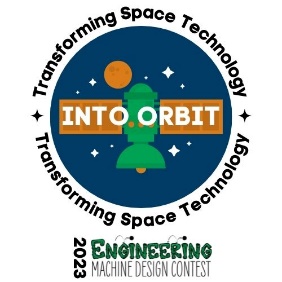 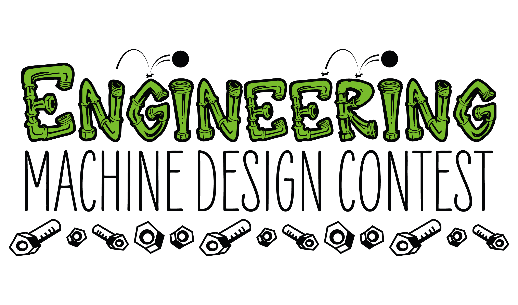 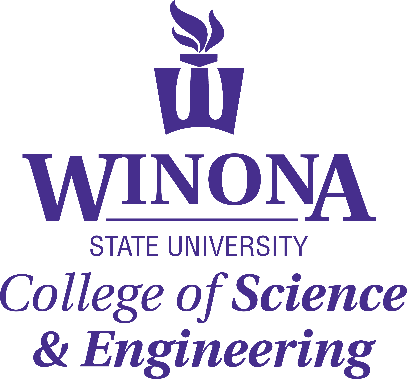 Engineering Machine Design ContestWinona State University campus – Wednesday, March 20,  2024Team RegistrationSchool Division  Team Name   Coach Contact InfoName  Email Address  Phone Number Team Members (up to 12 members)1  2  3  4  5  6  7  8  9  10  11  12  Please email completed form to cose@winona.eduQuestions? Call 507.457.5585